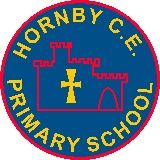 Confident IndividualsKey Learning OutcomesScienceEYFSUnderstand some important processes and changes in the natural worldaround them, including the seasons and changing states of matter.Explore the natural world around them, making observations and drawingpictures of animals and plants.Know some similarities and differences between the natural worldaround them and contrasting environments, drawing on their experiencesand what has been read in class.Year 1 and 2 Identify and name a variety of plants and animals in their habitats, including micro-habitats.Explore and compare the differences between things that are living, dead, and things that have never been alive.Identify that most living things live in habitats to which they are suited and describe how different habitats provide for the basic needs of different kinds of animals and plants, and how they depend on each other.Describe how animals obtain their food from plants and other animals, using the idea of a simple food chain, and identify and name different sources of food.To describe and compare properties of materialsTo suggest answers to a questionTo perform simple tests to explore questions To know that some materials can be changedGeographyEYFS To talk about features of their local environment using knowledge from observationExplain some similarities and differences between life in this country andlife in other countries, drawing on knowledge from stories, non-fiction textsand (when appropriate) mapsYear 1 and 2 To name and locate continents.To identify where places are.To show an awareness of places beyond their own locality.To find and name hot and cold areas of the world in relation the equator/ poles.To identify physical and human features of localities.To express a view on the features of the environment of a locality.To use sources and resources to ask and respond to questions about the environment.To become aware of gradation of colour and symbols.To use other sources with a map. E.g. written, photos or pictures.To compare area sizes on the globe.To identify mountains on physical globes.To identify the equator.HistoryEYFSTo talk about roles people have had in the past in societyTo show an interest in the lives of othersTo talk about what they know from an event in the pastYear 1 and 2 Know some things about people, events and stories that happened a long time agoTell you some parts of stories about the pastUnderstand why some people in the past did thingsLook carefully at pictures or objects and answer questionsUse pictures, words, writing and role play to show you what I knowArtEYFSTo show awareness and appreciation of sensory experiencesTo observe and notice features within real objectsTo begin to talk about what they are creatingTo begin to explore different techniques within drawing, painting and collageYear 1 and 2Exploring and developing ideas.Explore the work of artists, from different times and cultures for differences and similarities- Christine Montague, Nick MackmanDevelop their ideas – try things out, change their mindsDrawing.Experiment with a variety of media; pencils, pastels, chalksControl the types of marks made with the range of media..Investigate tone by drawing light/dark lines, light/dark shapes.PaintingUse a variety of brush sizes and types.Work on different scales.Create textured paint by adding materials.Mix colours to create different shades3DExplore sculpture with a range of malleable media Understand the safety and basic care of materials and tools.ComputingYear 1 and 2 To say how music can make us feelTo identify patterns in music To experiment with sound using a computerTo use a computer to create a musical patternTo create music for a purposeTo review and refine our computer workPSHEEYFS Feel resilient and confident in their learning;Name and discuss different types of feelings and emotions;Learn and use strategies or skills in approaching challenges;Understand that they can make healthy choices;Name and recognise how healthy choices can keep us well.Year 1 and 2 Recognise the importance of fruit and vegetables in their daily diet;Know that eating at least five portions of vegetables and fruit a day helps to maintain health.Recognise that they may have different tastes in food to others;Select foods from the Eatwell Guide (formerly Eatwell Plate) in order to make a healthy lunch;Recognise which foods we need to eat more of and which we need to eat less of to be healthy.Recognise the importance of regular hygiene routines;Sequence personal hygiene routines into a logical order.Understand how diseases can spread;Recognise and use simple strategies for preventing the spread of diseases.Recognise that learning a new skill requires practice and the opportunity to fail, safely;Understand the learning line's use as a simple tool to describe the learning process, including overcoming challenges.Demonstrate attentive listening skills;Suggest simple strategies for resolving conflict situations;Give and receive positive feedback, and experience how this makes them feel.Name major internal body parts (heart, lungs, blood, stomach, intestines, brain);Understand and explain the simple bodily processes associated with them.MusicEYFSListen attentively and respondSing a range of songsPerform songsYear 1 and 2Using music to tell a story with a song.Listen with concentration and understanding to a wide range of high-quality live and recorded music.Use their voices expressively and creatively by singing songs and creating chants and rhymes.Experiment with, create, select and combine using the inter-related dimensions of music.Discover folk instruments.Recognise the difference between singing and speaking.Explore the different sounds that my singing voice can make.Identify different voices by their vocal quality.